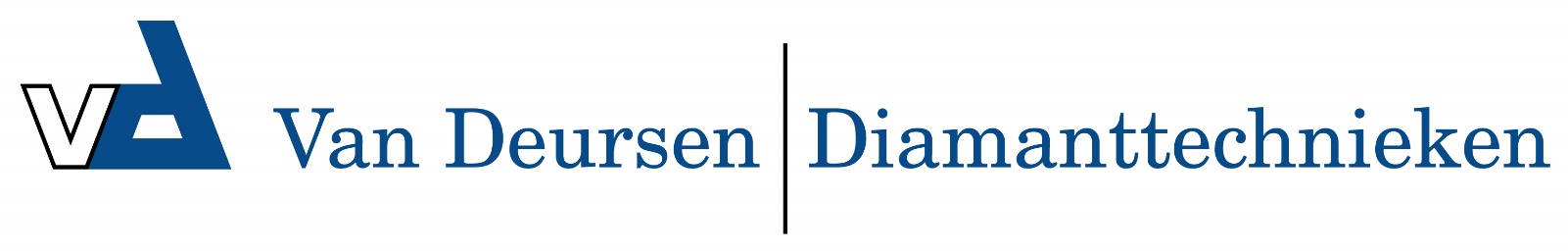 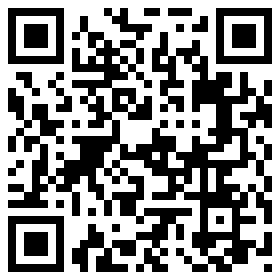 Airbo MacDust Cycloon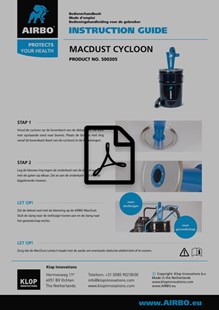 Download hier de handleiding van de MacDust Cycloon:Handleiding MacDust Cycloon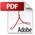 